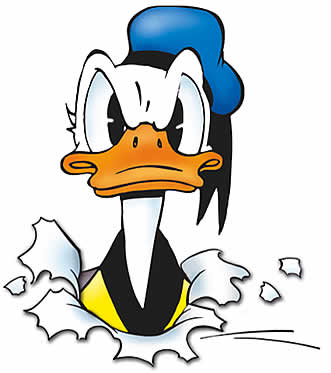 27.2. –3.3 . 2017Pondělí	přesnídávka	chléb/bezl., pom. máslo, sýr, cappucino, čaj, zelenina	(1,7)		polévka	ze zeleného hrášku s krutony /bezl.				(1,7,9)		oběd		smažený filet/bezl., brambor, dresing	, čaj 			(1,7)		svačina	lámankový chléb/bezl., máslo, mléko, čaj, ovoce		(1,7,11)Úterý	přesnídávka	sýrový rohlík/bezl., koktejl, čaj, zelenina			(1,7)		polévka	krupicová s vejcem/bezl					(1,3,7,9)		oběd		vdolky , povidla, tvaroh, čaj					(1,7 )		svačina	houska/bezl., pom. máslo, mléko, čaj, ovoce			(1,7)Středa	přesnídávka 	chléb/bezl., krabí pom., bílá káva, čaj, zelenina		(1,4,7)		polévka	slovenská fazolačka						(7,9)		oběd		rizoto s kuřecím masem/bezl., sýr, okurka, džus		(1,7,10)		svačina	houska/bezl., tav. sýr, mléko, ovoce				(1,7)Čtvrtek	přesnídávka	lám. chléb/bezl., nivová pomazánka, kakao, čaj, ovoce	 (1,7,11)		polévka	kuřecí vývar/bezl.						(1,7,9)		oběd		svíčková na smetaně/bezl., houskový knedlík/bezl., čaj	(1,9)		svačina	chléb/bezl.,paprikové  máslo, mléko, čaj, zelenina		(1,7)Pátek	přesnídávka	chléb/bezl., lučina s pažitkou, mléko, čaj, zelenina		 (1,7)		polévka	vločková/bezl.						(1,7,9)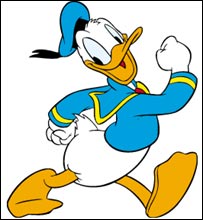 		oběd		boloňské špagety/bezl., sýr, čaj				( 1,7)		svačina	croissant/ovocná tyčinka, mléko, ovoce			(1,7)změna vyhrazenabezlepková dieta info za /